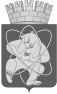 Городской округ«Закрытое административно – территориальное образование  Железногорск Красноярского края»АДМИНИСТРАЦИЯ ЗАТО г. ЖЕЛЕЗНОГОРСКПОСТАНОВЛЕНИЕ 11.04.2023                                                                                                                                № 699г. ЖелезногорскО внесении изменений в постановление Администрации ЗАТО 
г. Железногорск от 29.05.2017 № 906 «Об утверждении форм для проведения оценки регулирующего воздействия проектов муниципальных нормативных правовых актов и экспертизы муниципальных нормативных правовых актов ЗАТО Железногорск» 	В соответствии с Федеральным законом от 06.10.2003 № 131-ФЗ 
«Об общих принципах организации местного самоуправления в Российской Федерации», Законом Красноярского края от 19.03.2015 № 8-3265 «Об оценке регулирующего воздействия проектов муниципальных нормативных правовых актов и экспертизе муниципальных нормативных правовых актов 
в Красноярском крае», руководствуясь Уставом ЗАТО Железногорск, решением Совета депутатов ЗАТО г. Железногорск от 18.05.2017 № 19-78Р «Об оценке регулирующего воздействия проектов муниципальных нормативных правовых актов и экспертизе муниципальных нормативных правовых актов ЗАТО Железногорск», постановлением  Администрации ЗАТО г. Железногорск от 02.12.2022 № 2534 «Об обеспечении доступа к информации о деятельности Администрации ЗАТО г. Железногорск и подведомственных организаций»,ПОСТАНОВЛЯЮ:Внести в постановление Администрации ЗАТО г. Железногорск 
от 29.05.2017 № 906 «Об утверждении форм для проведения оценки регулирующего воздействия проектов муниципальных нормативных правовых актов и экспертизы муниципальных нормативных правовых актов ЗАТО Железногорск» (далее - постановление) следующие изменения:1.1. Приложение № 6 к постановлению «Заключение об оценке регулирующего воздействия» изложить в новой редакции согласно приложению № 1 к настоящему постановлению.1.2. Приложение № 7 к постановлению «Заключение о проведении экспертизы» изложить в новой редакции согласно приложению № 2 
к настоящему постановлению.Управлению внутреннего контроля Администрации ЗАТО 
г. Железногорск (В.Г. Винокурова) довести настоящее постановление 
до сведения населения через газету «Город и горожане».Отделу общественных связей Администрации ЗАТО г. Железногорск 
(И.С. Архипова) разместить настоящее постановление на официальном сайте Администрации ЗАТО г. Железногорск в информационно-телекоммуникационной сети «Интернет».Контроль над исполнением постановления оставляю за собой. Постановление вступает в силу после его официального опубликования.Глава ЗАТО г. Железногорск		                                    Д.М. ЧернятинПриложение № 1к постановлению Администрации 
ЗАТО г. Железногорск 	от 11.04.2023 № 699Приложение № 6
к постановлению Администрации 
ЗАТО г. Железногорск 	от 29.05.2017 № 906		ЗАКЛЮЧЕНИЕОБ ОЦЕНКЕ РЕГУЛИРУЮЩЕГО ВОЗДЕЙСТВИЯпроекта муниципального нормативного правового акта _________________________________________________ (далее – проект акта)Управлением экономики и планирования Администрации ЗАТО г. Железногорск 
в соответствии с решением Совета депутатов от 18.05.2017 № 19-78Р «Об оценке регулирующего воздействия проектов муниципальных нормативных правовых актов 
и экспертизе муниципальных нормативных правовых актов ЗАТО Железногорск» проведена оценка регулирующего воздействия проекта акта.Разработчик проекта акта________________________________________	Проект акта поступил в уполномоченный орган _________________	Уполномоченным органом проведено публичное обсуждение проекта акта в срок _______________________________	Информация о проведении оценки регулирующего воздействия проекта акта размещена уполномоченным органом на официальном сайте Администрации ЗАТО 
г. Железногорск в информационно-телекоммуникационной сети «Интернет».По результатам публичного обсуждения проекта акта, зафиксированным 
в Отчете о результатах проведения публичного обсуждения проекта муниципального нормативного правового акта, альтернативных способов решения проблемы, затрагиваемой проектом, не выявлено.На основе проведенной оценки регулирующего воздействия проекта акта, 
с учетом информации, представленной в Отчете о результатах проведения публичного обсуждения проекта муниципального нормативного правового акта ЗАТО Железногорск, уполномоченным органом сделан вывод об отсутствии / наличии 
в проекте акта положений, вводящих избыточные обязанности, запреты и ограничения для субъектов предпринимательской и иной экономической деятельности или способствующих их введению, а также положений, способствующих возникновению необоснованных расходов субъектов предпринимательской и иной экономической деятельности и бюджета ЗАТО Железногорск.В случае наличия в проекте акта положений, вводящих избыточные обязанности, запреты и ограничения, указывается обоснование таких выводов. Таким образом, разработчику необходимо доработать проект акта и устранить изложенные замечания.Руководитель Управления экономики и планирования					                                    ФИОИсполнитель: должность, ФИОПриложение № 2к постановлению Администрации 
ЗАТО г. Железногорск 	от 11.04.2023 № 699Приложение № 7
к постановлению Администрации 
ЗАТО г. Железногорск 	от 29.05.2017 № 906		ЗАКЛЮЧЕНИЕО ПРОВЕДЕНИИ ЭКСПЕРТИЗЫ муниципального нормативного правового акта ______________________________________________________________________________(далее – правового акта)	Управлением экономики и планирования Администрации ЗАТО 
г. Железногорск в соответствии с решением Совета депутатов от 18.05.2017        
№ 19-78Р «Об оценке регулирующего воздействия проектов муниципальных нормативных правовых актов и экспертизе муниципальных нормативных правовых актов ЗАТО Железногорск» рассмотрен правовой акт ____________________________________________________________________________________	Разработчик правового акта ______________________________	Уполномоченным органом проведена экспертиза правового акта в срок _______________________________	Информация о проведении экспертизы правового акта размещена уполномоченным органом на официальном сайте Администрации ЗАТО 
г. Железногорск в информационно-телекоммуникационной сети «Интернет».По результатам рассмотрения правового акта субъектами предпринимательской и инвестиционной деятельности, представителями экспертного сообщества, некоммерческими организациями, целью деятельности которых является защита субъектов предпринимательской и инвестиционной деятельности, уполномоченным органом сделан вывод об отсутствии / наличии в правовом акте положений, необоснованно затрудняющих осуществление предпринимательской и инвестиционной деятельности, указывается обоснование таких выводов.В случае наличия в правовом акте положений, необоснованно затрудняющих осуществление предпринимательской и инвестиционной деятельности, уполномоченный орган предлагает отменить либо изменить правовой акт 
в соответствующей части.Руководитель Управления экономики и планирования	  	   		                                                 ФИОИсполнитель: должность, ФИО